Favorit i repris, snart är det dags Söndag den 15/1 kommer vi och hämtar er barrande granInsamlingen sker i Irsta (inklusive Grävlinge, Lista, Älbyvägen)GäddeholmKungbyn, Kungsåra, ÄndestaStäll ut er gran väl synlig vid tomtgränsenSwisha 75 kr till 076-0209509 (Malin Andersson) och märk betalningen med er gatuadress(Alternativt hänger ni en påse på granen med 75kr)Stort tack för ert stöd och ha en fin jul önskar killarna i Irsta IF P07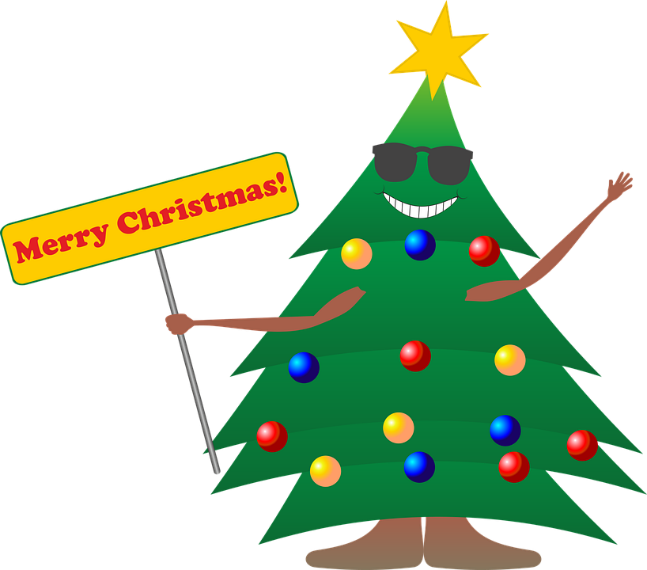 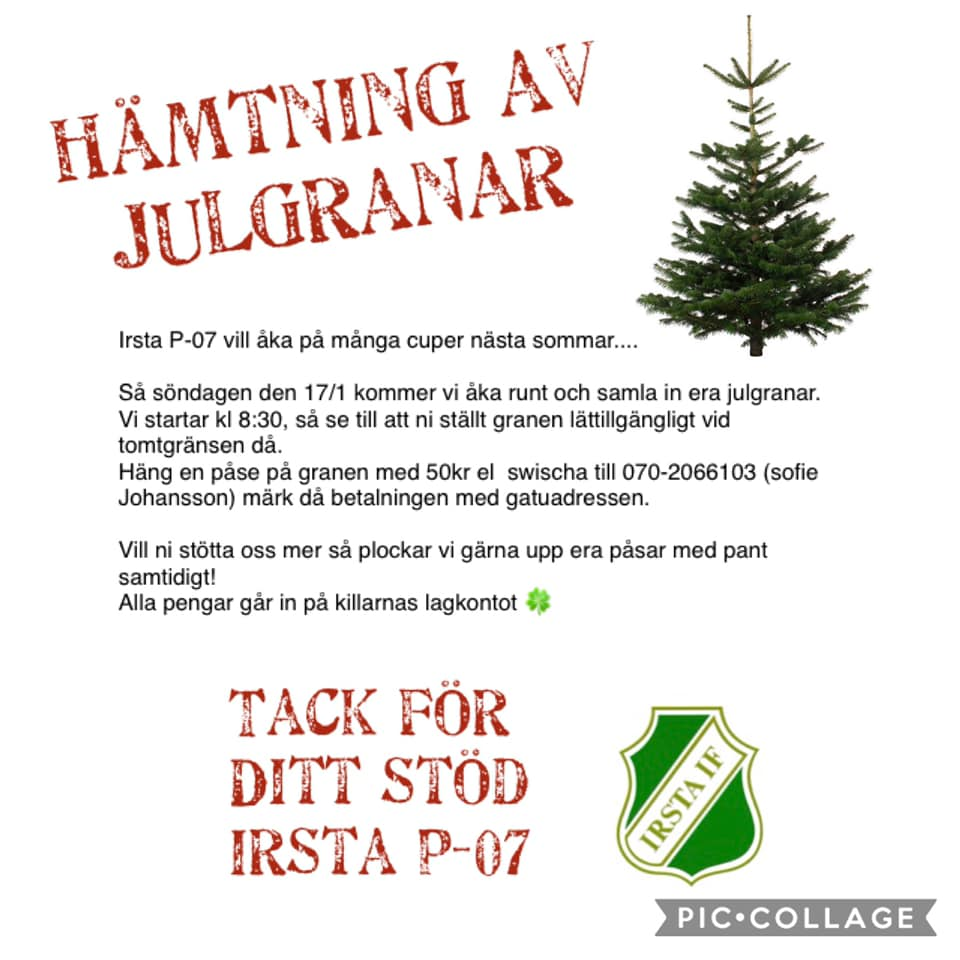 